Présentation des œuvres et des artistes :MINOUCHE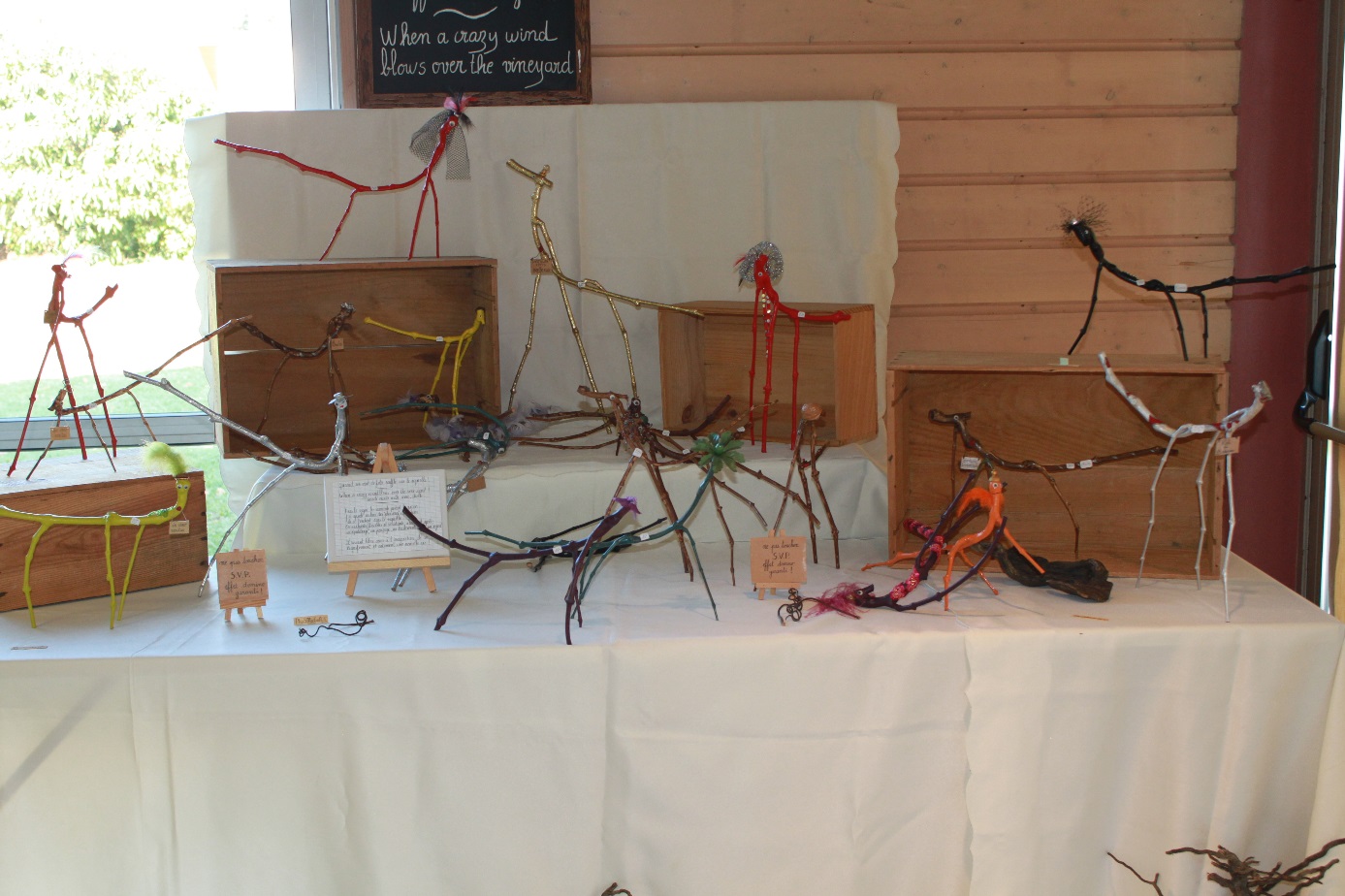 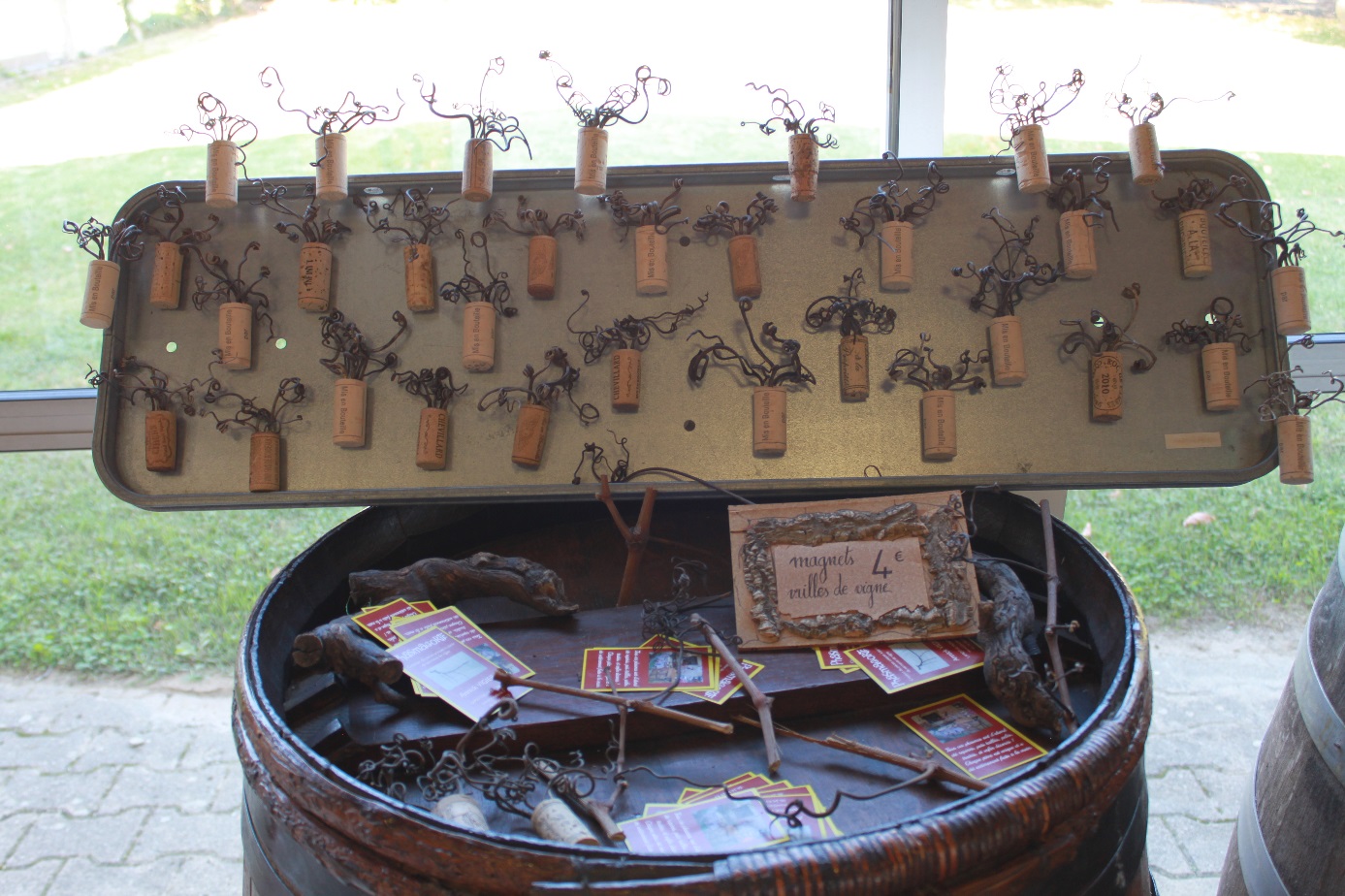 ISI HERRANZ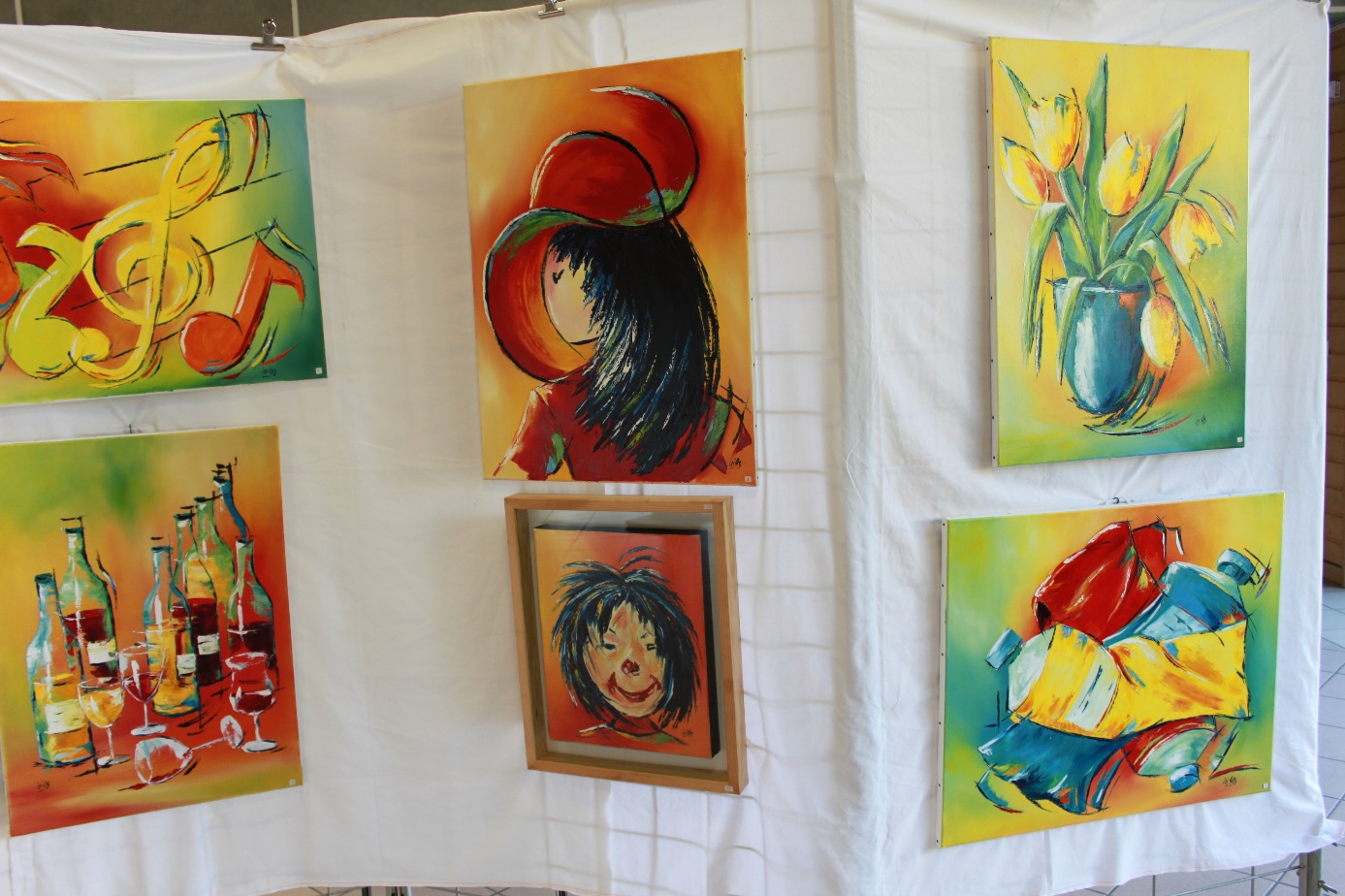 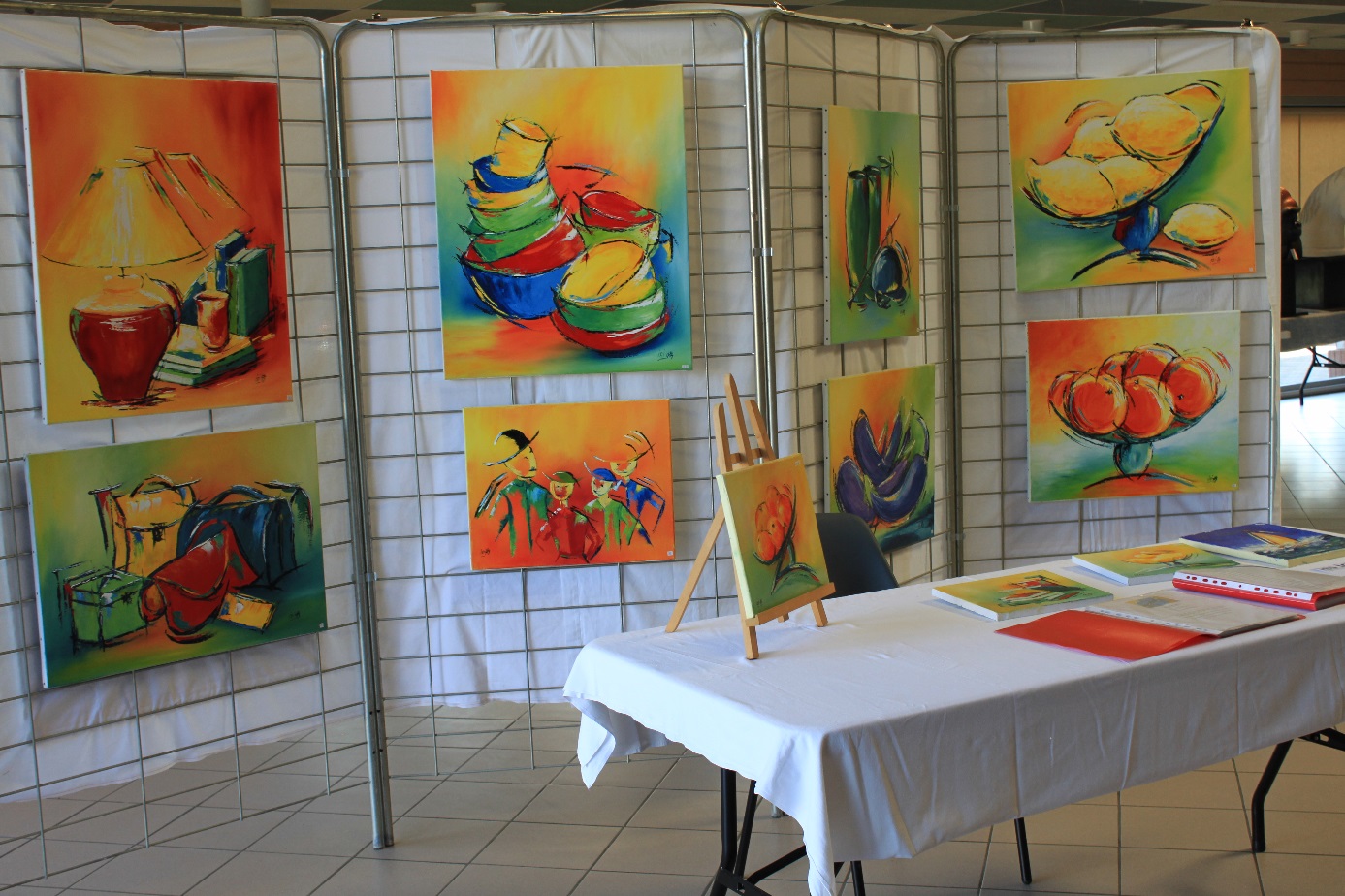 FACIT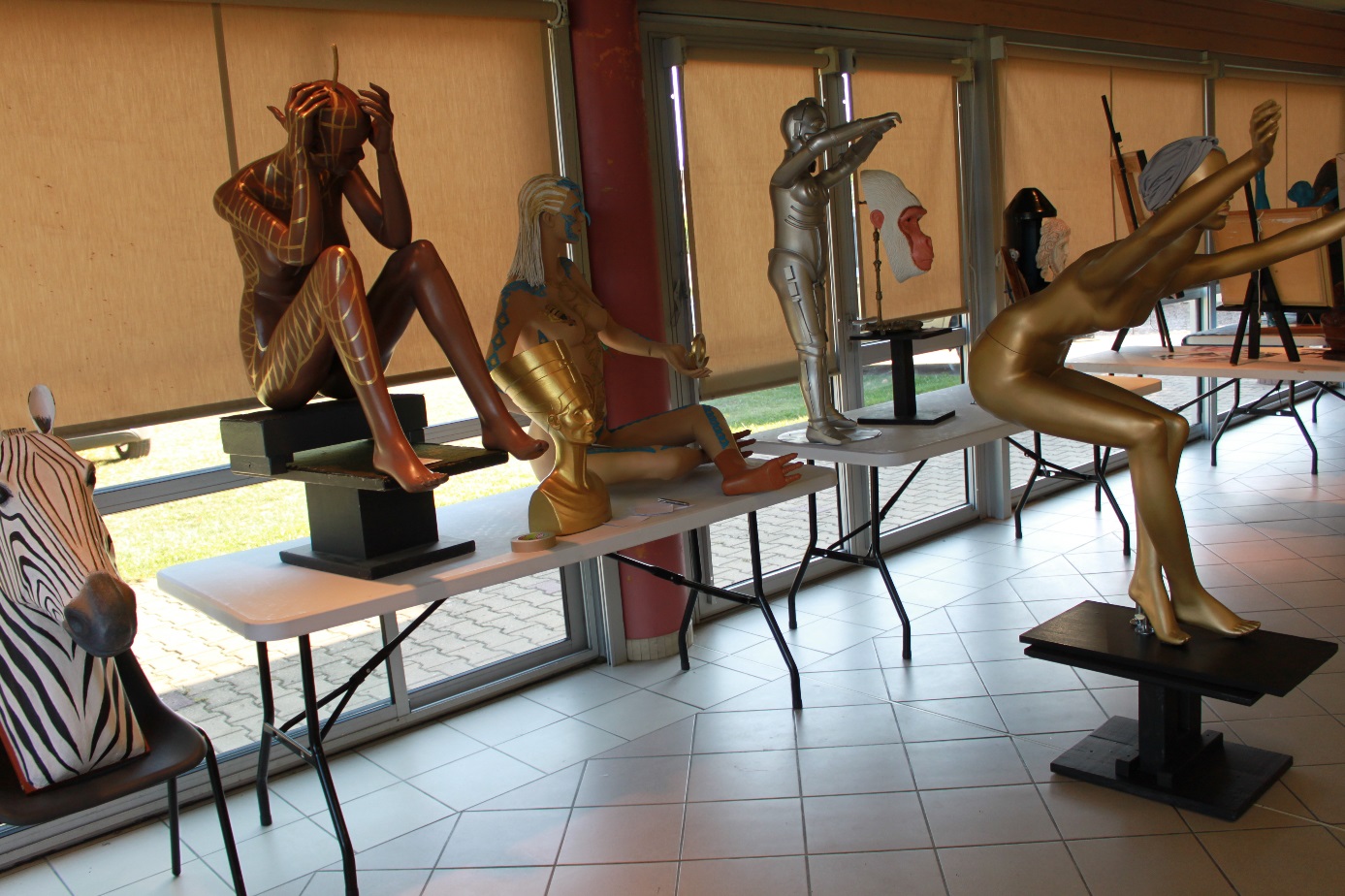 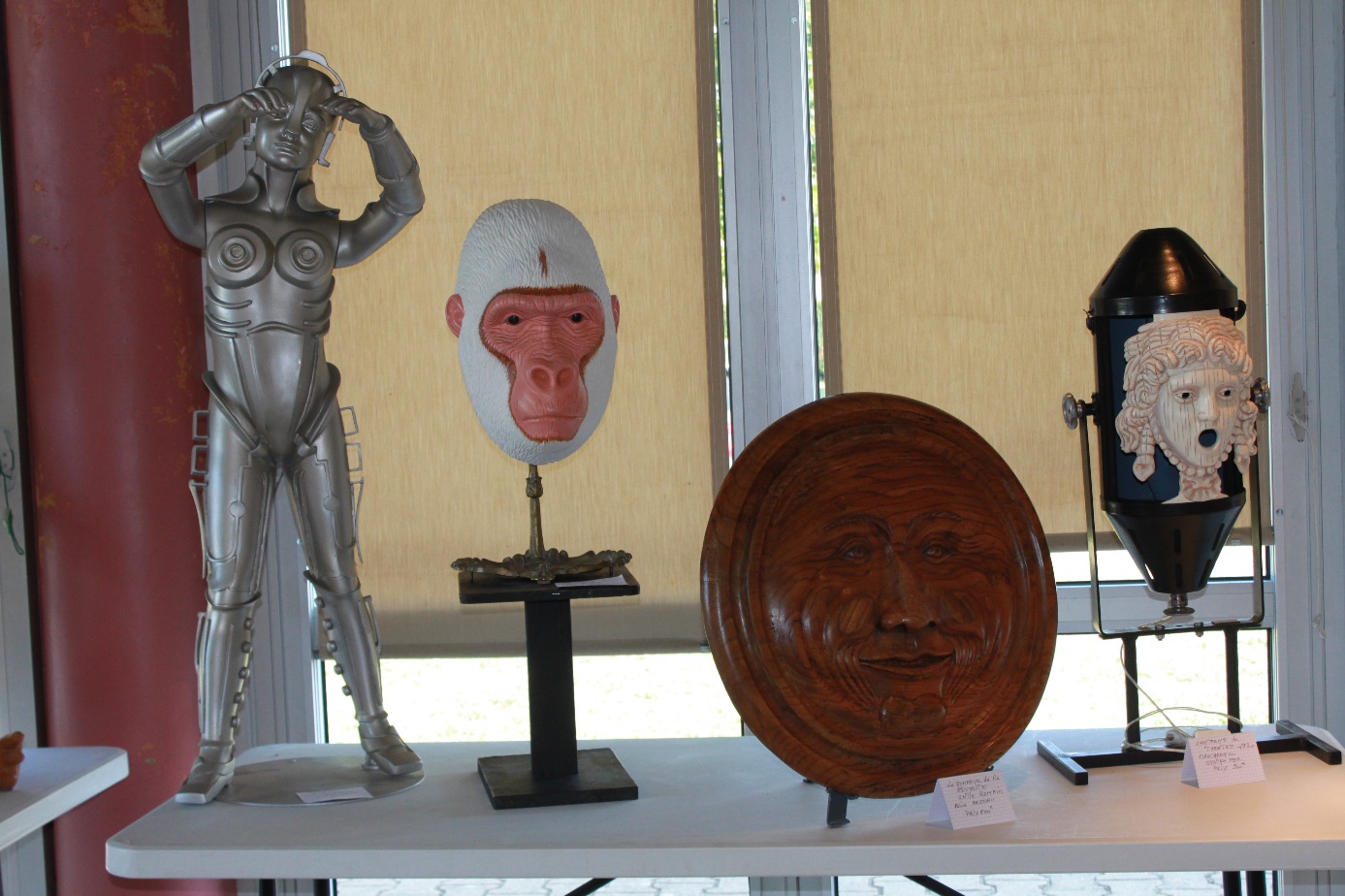 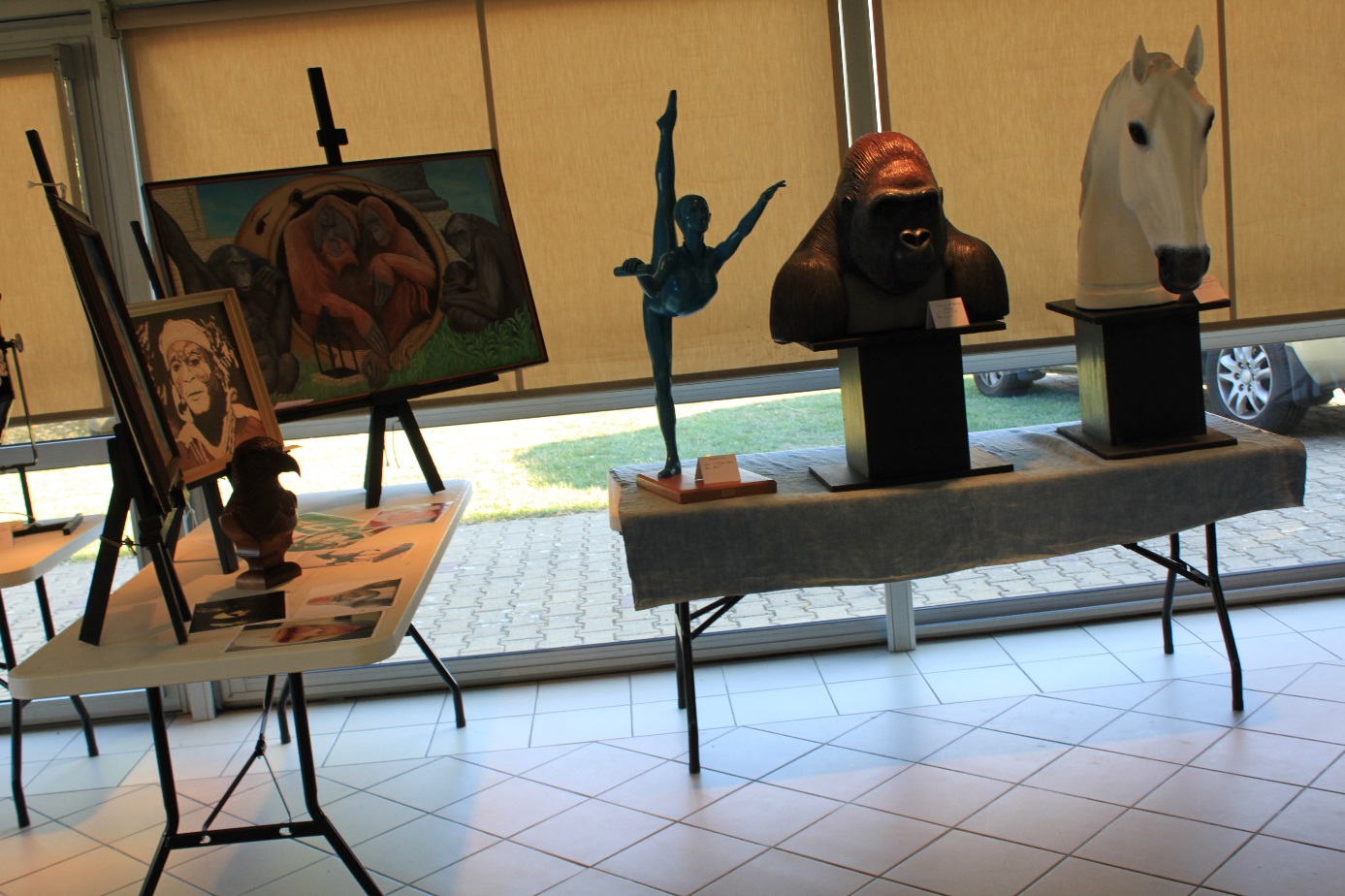 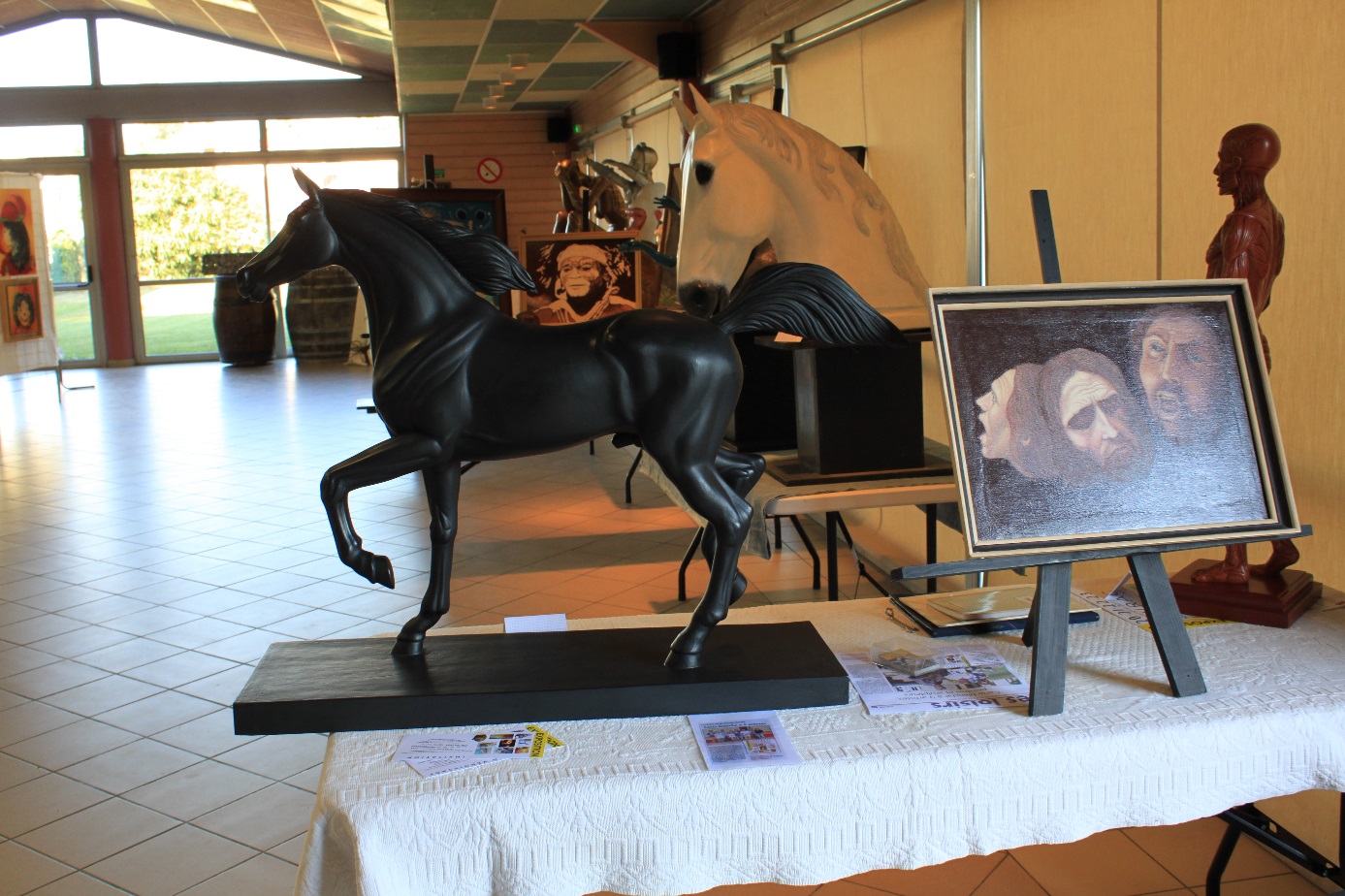 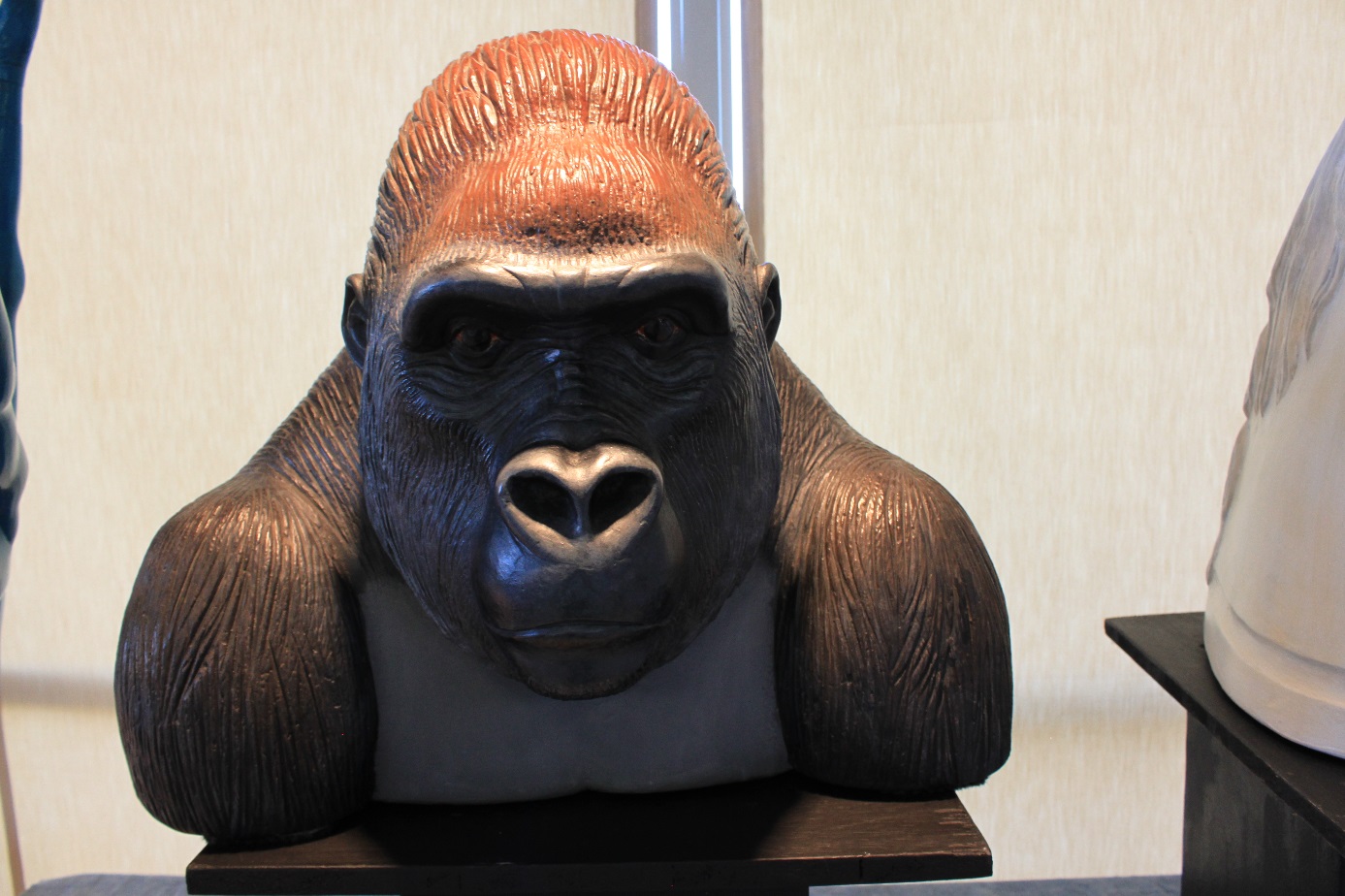 AVRIL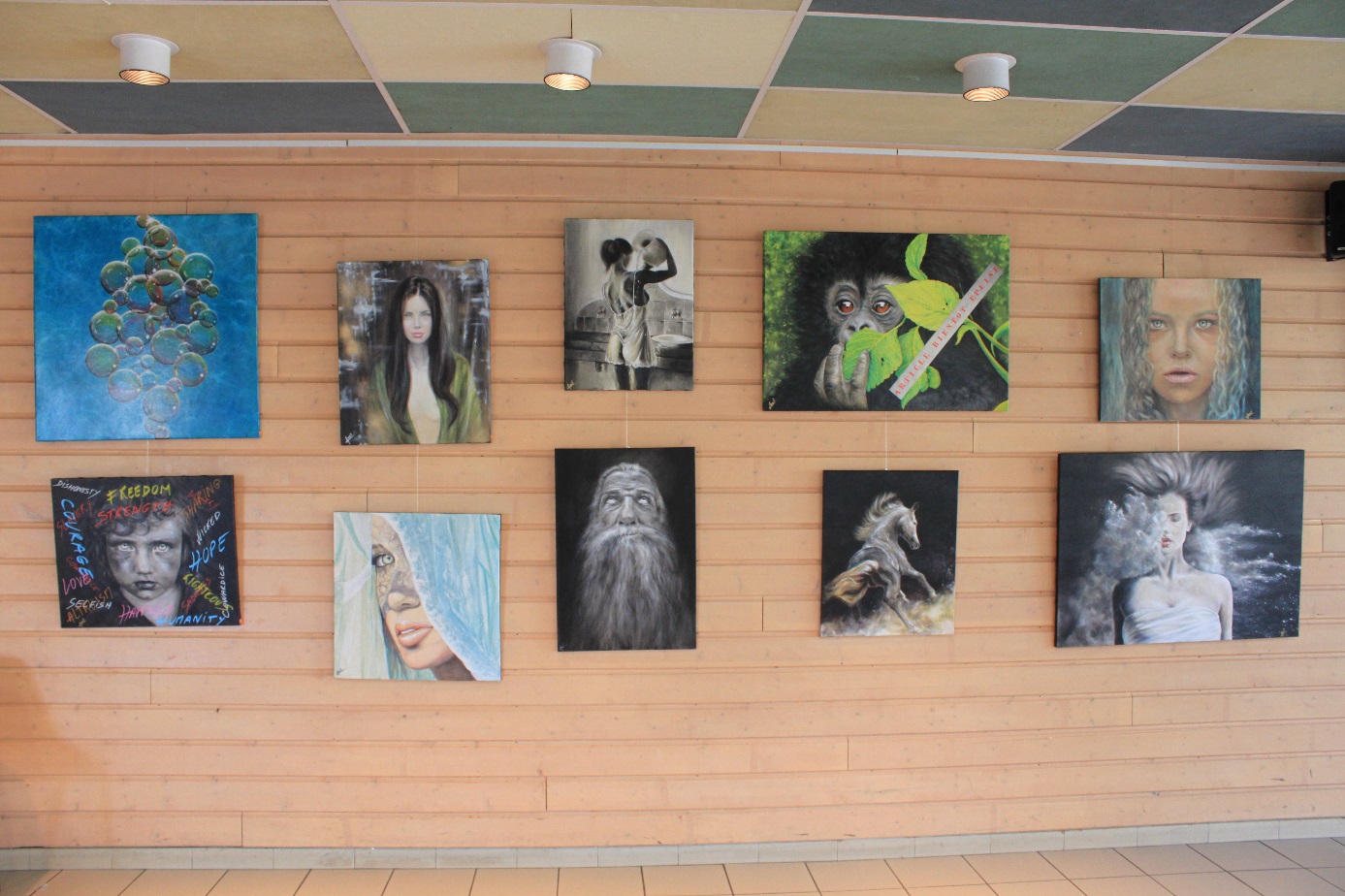 PICCOLO Paul André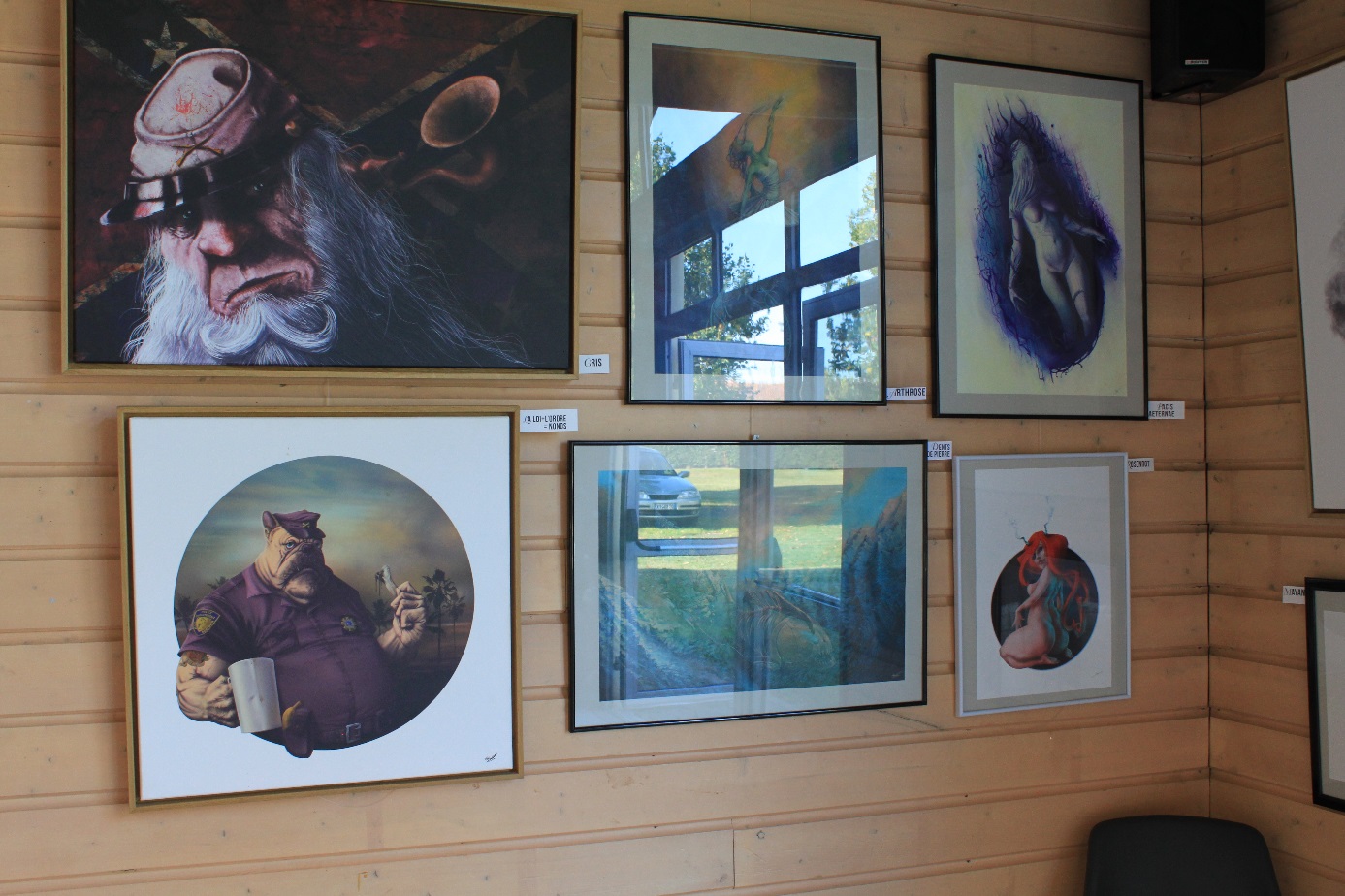 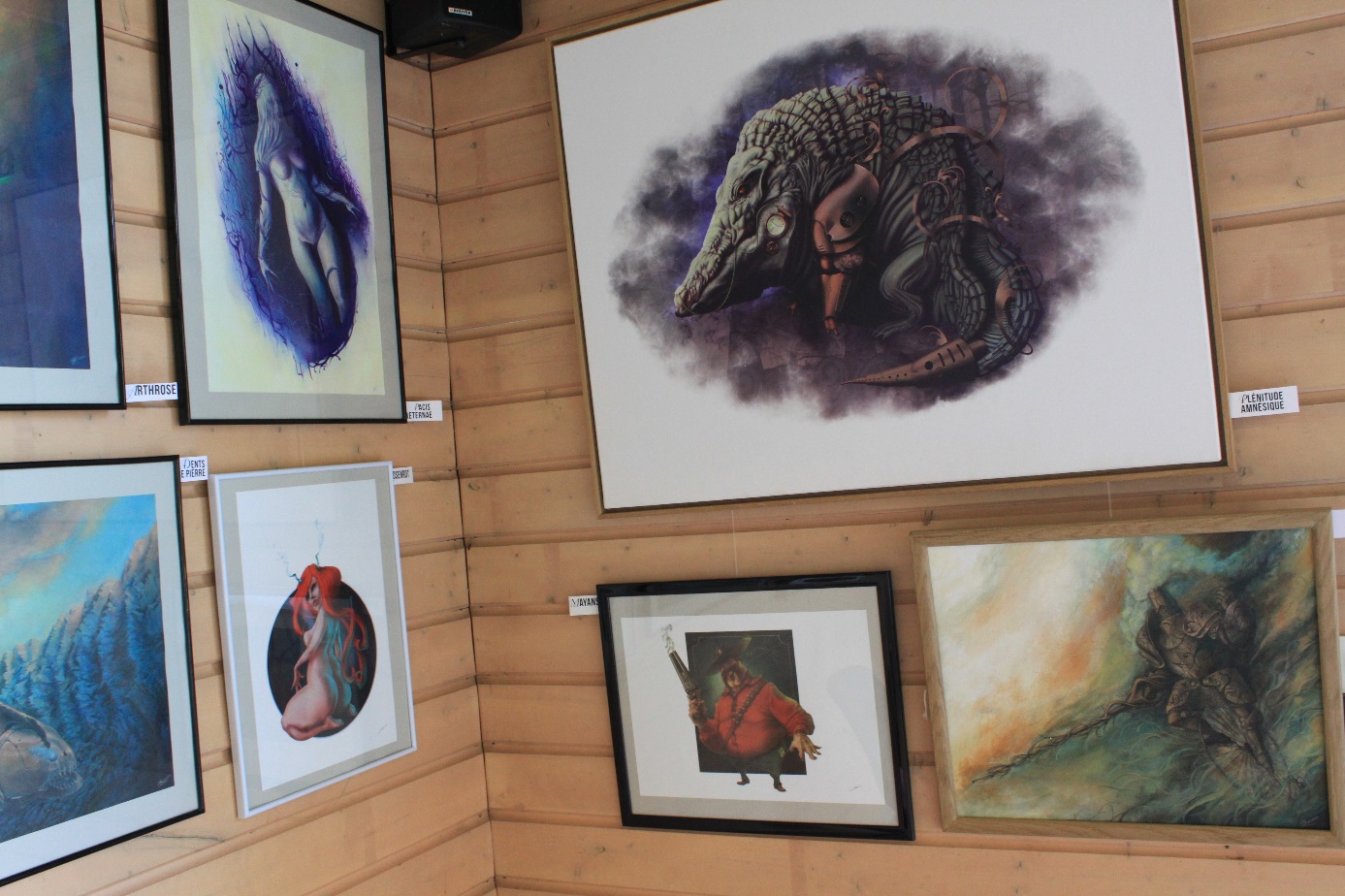 DALLET Michel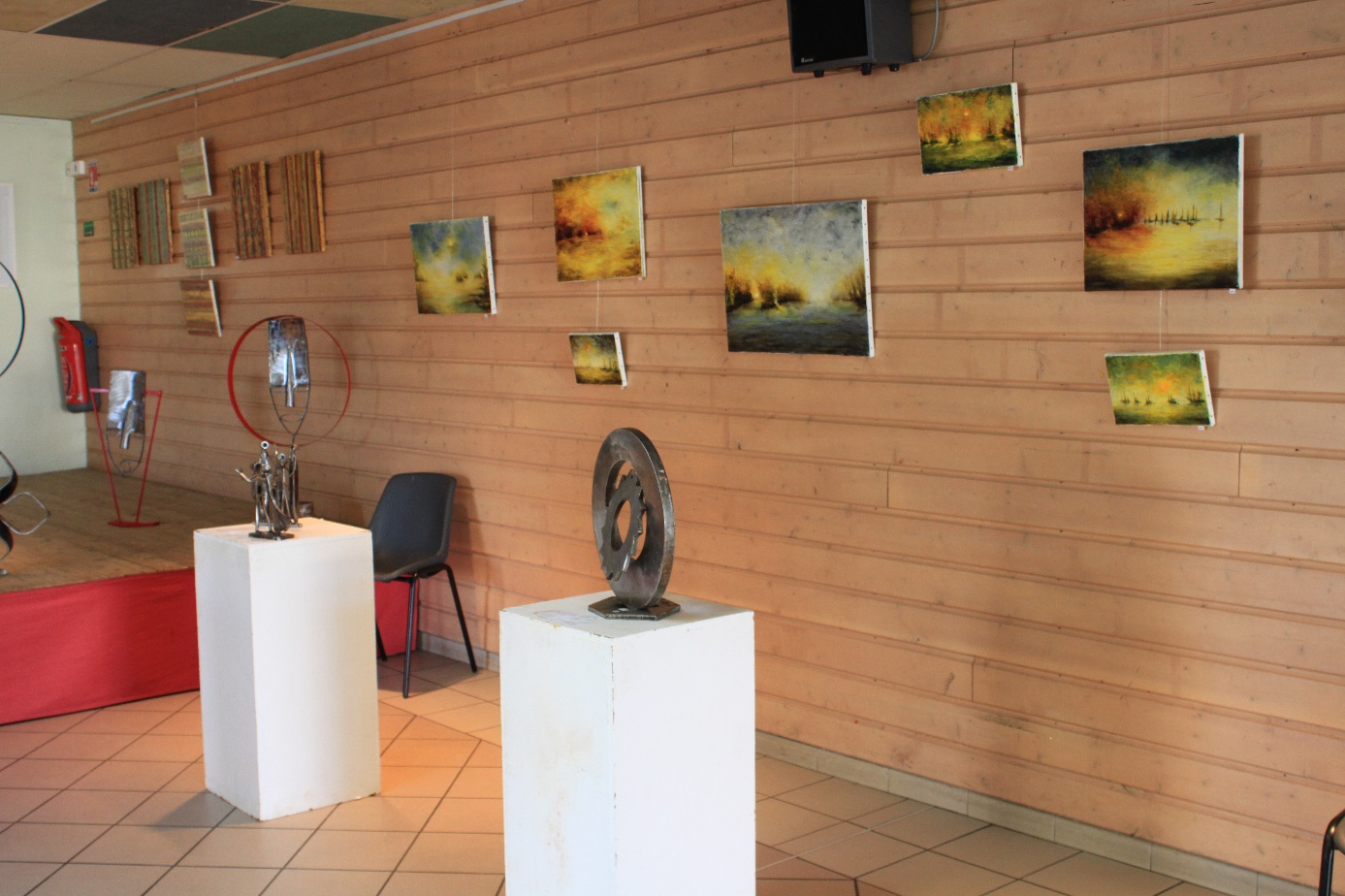 MIKULJAN Nicole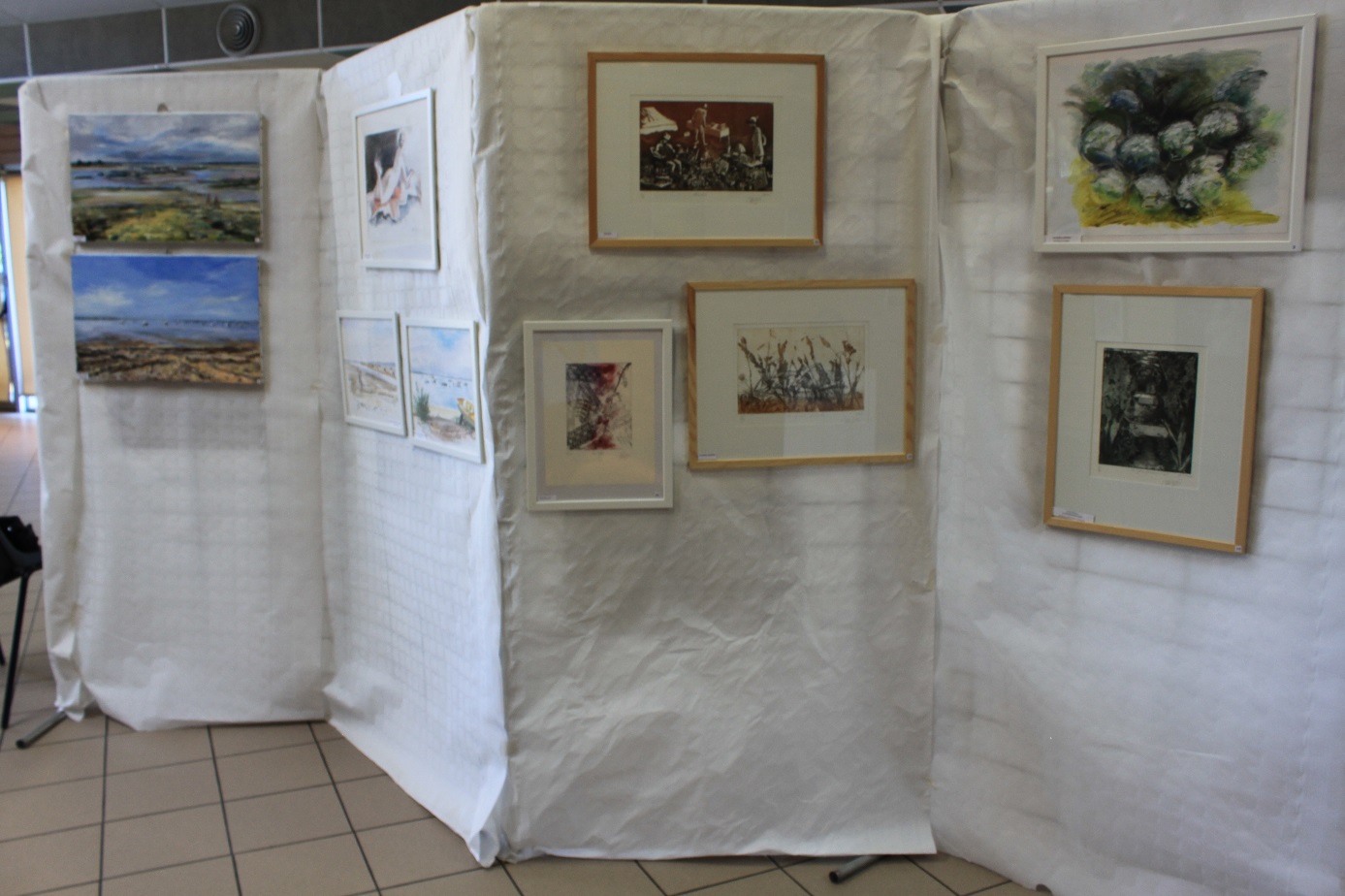 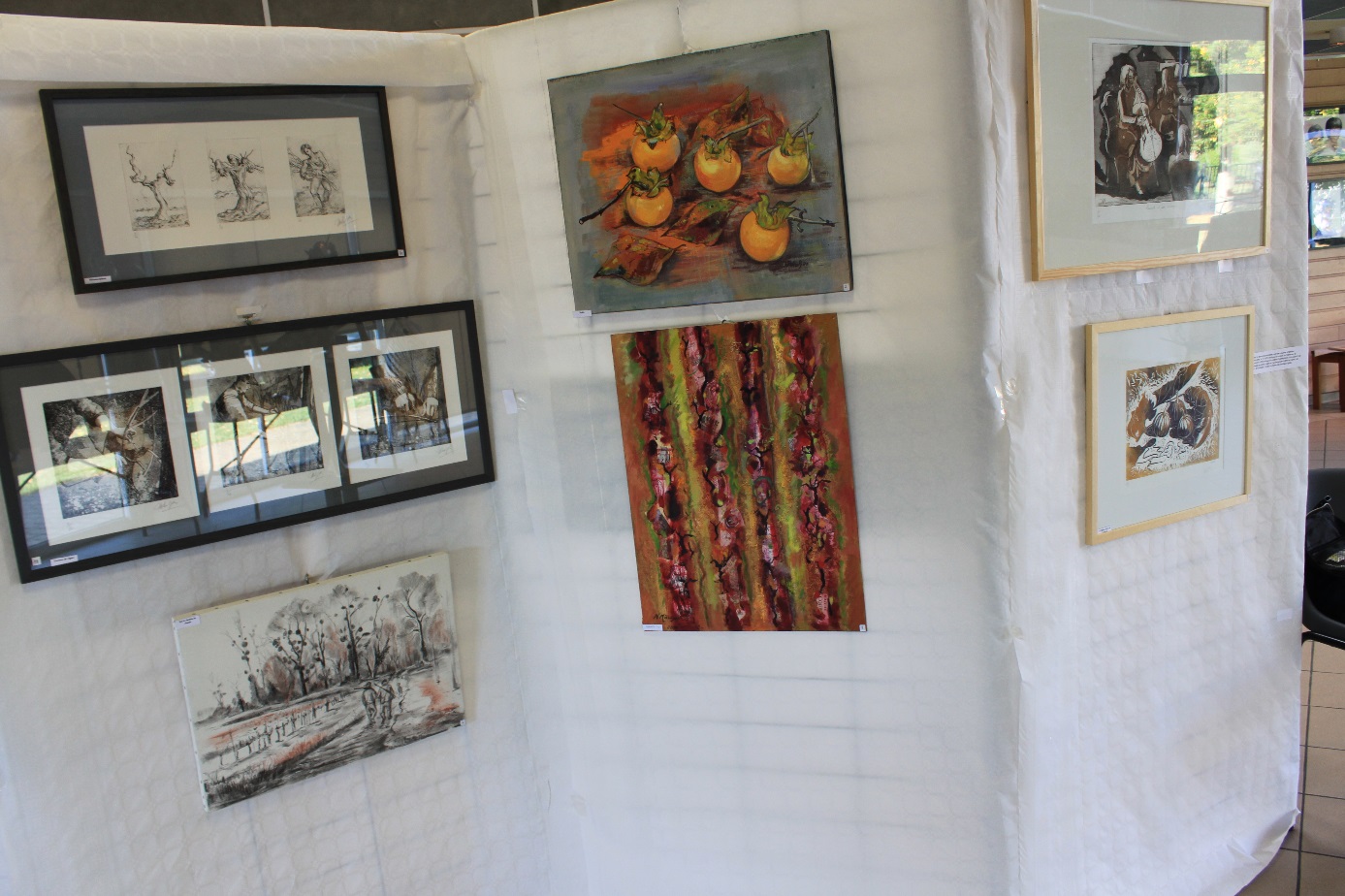 BOISSEAU Jean-Marc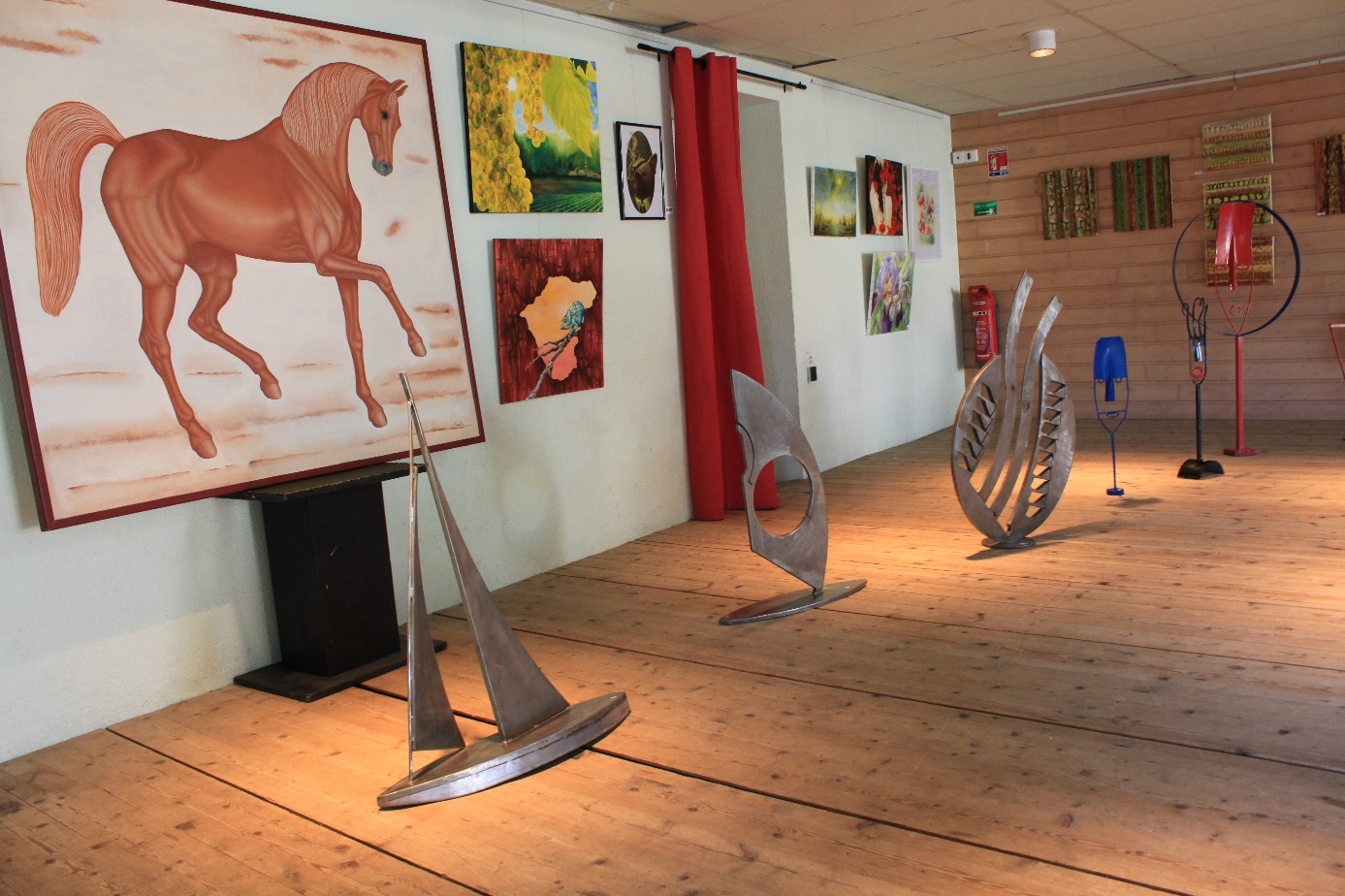 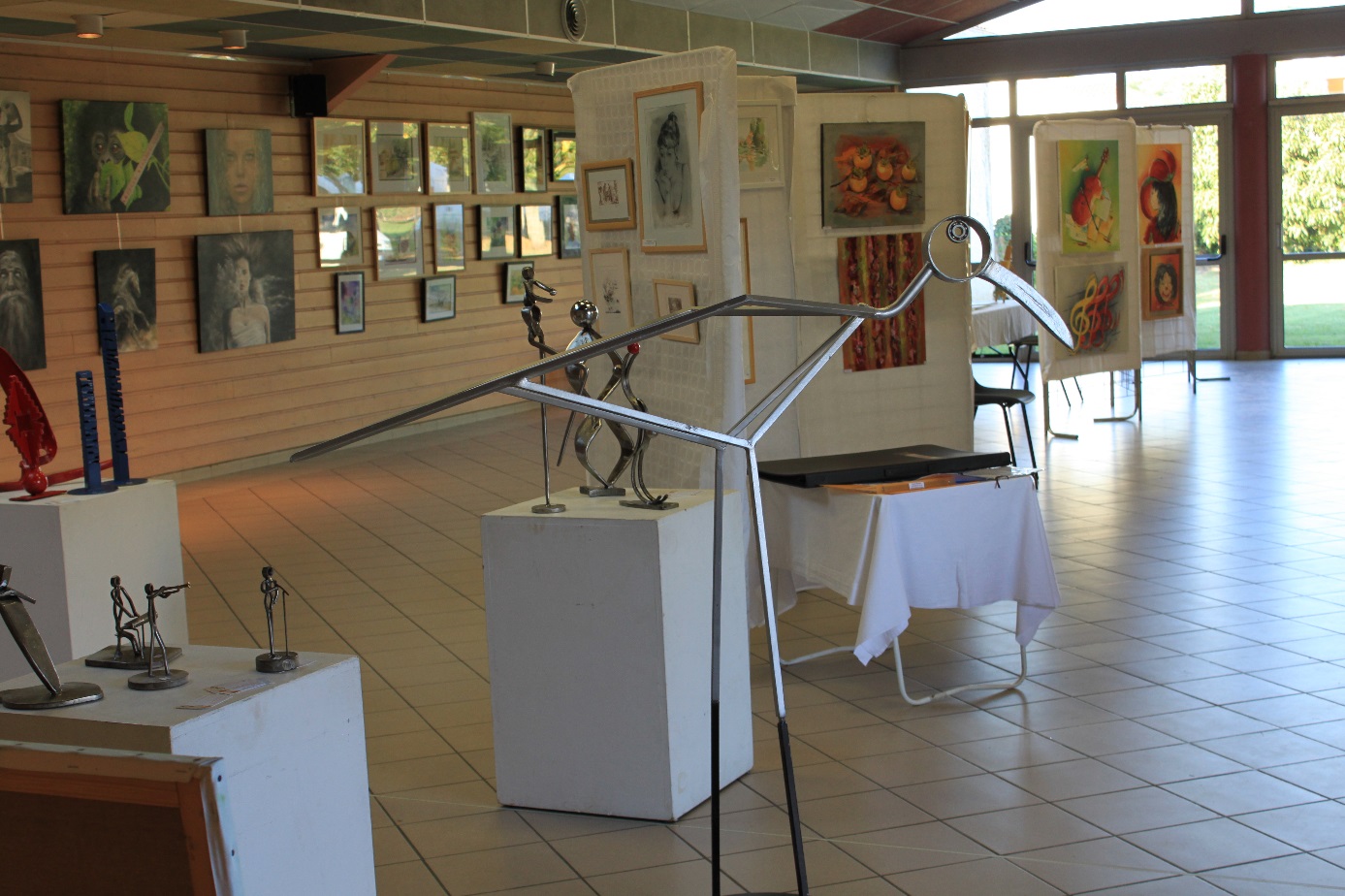 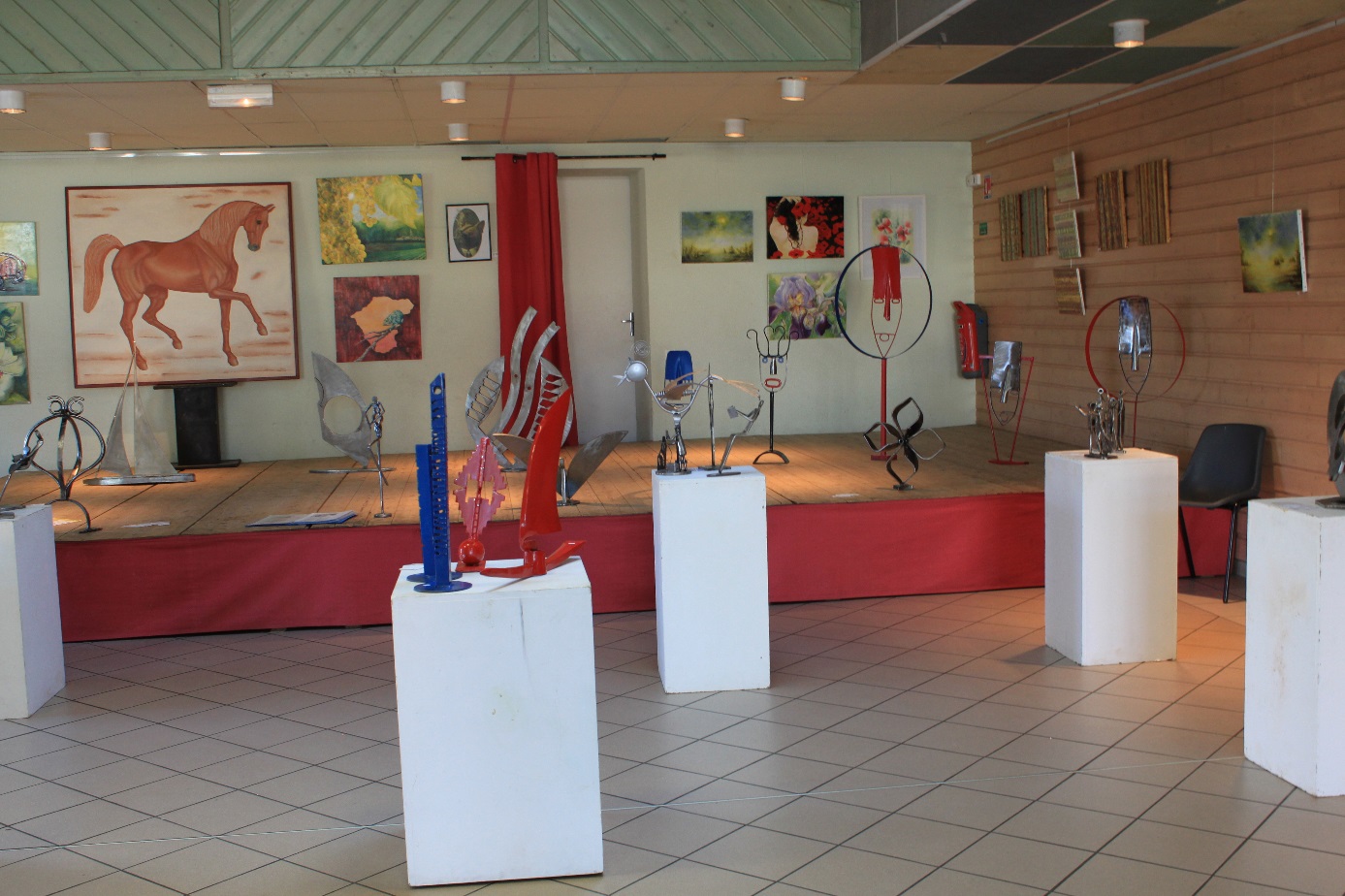 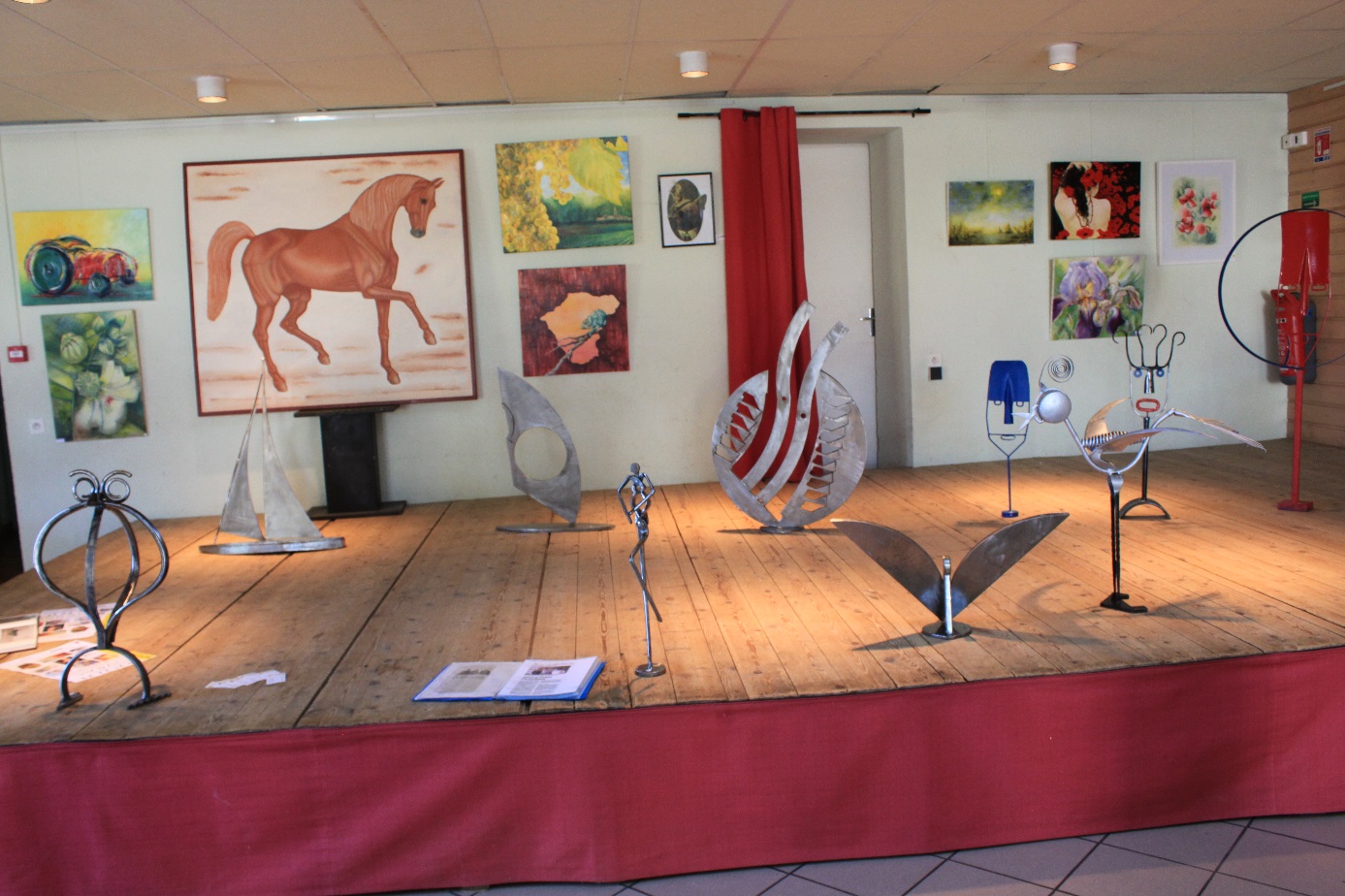 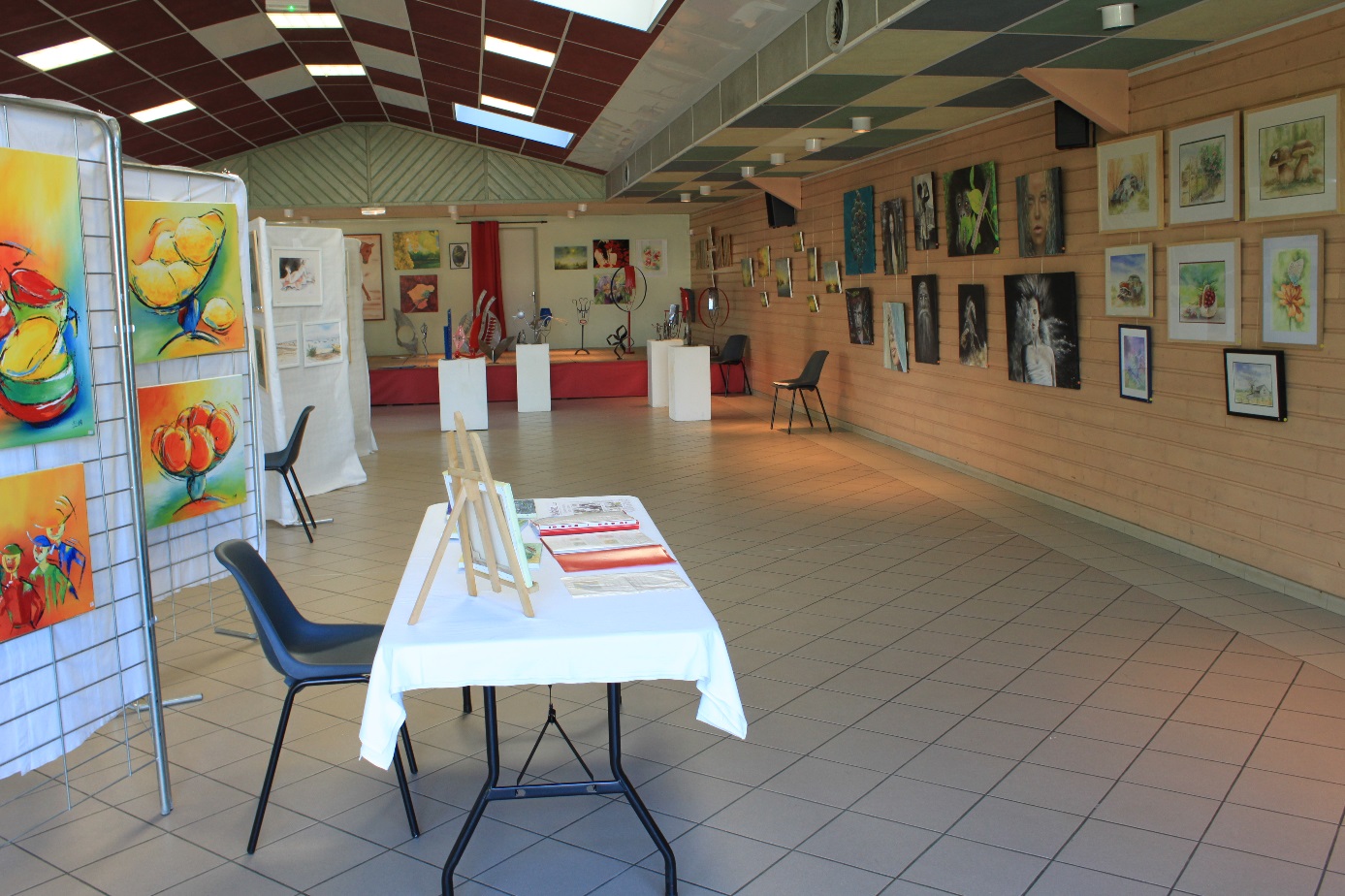 M. Le Maire. Jacques ANGELY remercie les artistes de leurs présences et de leurs implications dans cette exposition 2018.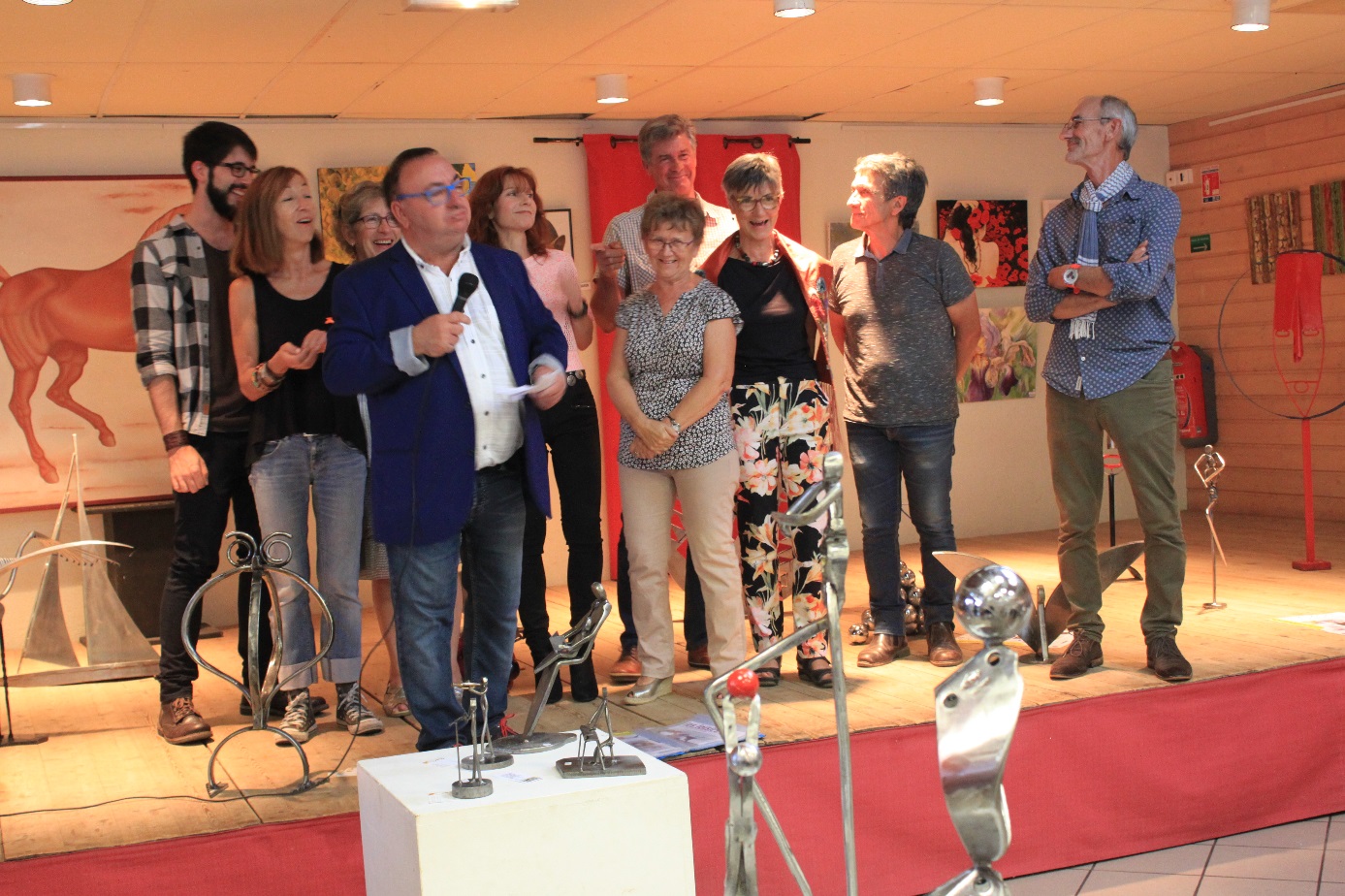 La municipalité offre un vin d’honneur après la visite de l’exposition dans une ambiance chaleureuse !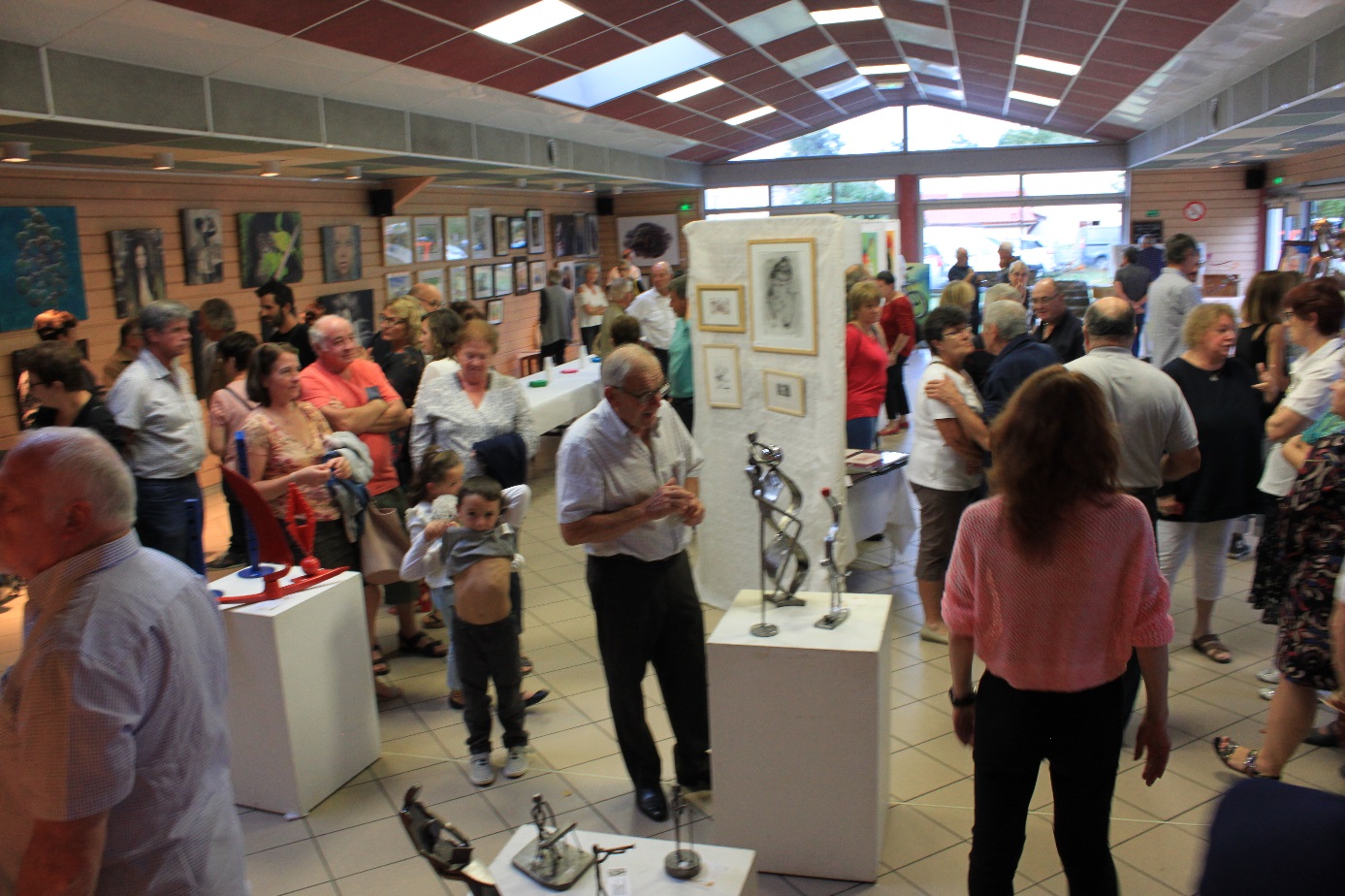 La municipalité remercie également les partenaires assiciés a cet événement :Château BEAURANGGROUPAMADuvigneau et fils pépinières viticolesImprimerie ROUXE.LeclercMERCI A TOUS